 АДМИНИСТРАЦИЯ ПЛАСТУНОВСКОГО СЕЛЬСКОГО ПОСЕЛЕНИЯ ДИНСКОГО РАЙОНА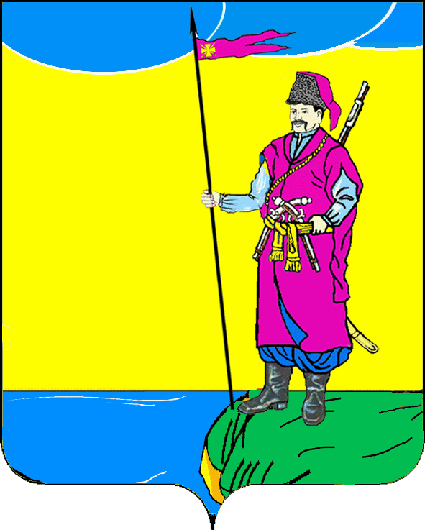 ПОСТАНОВЛЕНИЕот ____________                                                                                        № ____станица ПластуновскаяОб утверждении реестра муниципальных услуг (функций по осуществлению муниципального контроля) администрации Пластуновского сельского поселения Динского района В соответствии с Федеральным законом от 27 июля 2010 г. N 210-ФЗ "Об организации предоставления государственных и муниципальных услуг", согласно части 5 статьи 2 Федерального закона от 20 июля 2020 г. № 239-ФЗ «О внесении изменений в Федеральный закон «Об автомобильных дорогах и о дорожной деятельности в Российской Федерации и о внесении изменений в отдельные законодательные акты Российской Федерации» в части, касающейся весового и габаритного контроля транспортных средств», на основании Устава Пластуновского сельского поселения Динского района       п о с т а н о в л я ю:1. Признать утратившим силу постановление администрации Пластуновского сельского поселения Динского района от 10.10.2022 года    № 259 «Об утверждении Реестра муниципальных услуг (функций) администрации Пластуновского сельского поселения Динского района».2. Утвердить Перечень муниципальных услуг (функций по осуществлению муниципального контроля), предоставляемых администрацией Пластуновского сельского поселения Динского района (Приложение прилагается). 3. Специалисту 1 категории общего отдела администрации Пластуновского сельского поселения Динского района В.Е.Шиляевой опубликовать настоящее постановление в газете «Пластуновские известия» в установленном порядке и разместить на официальном сайте администрации Пластуновского сельского поселения Динского района в сети «Интернет».4. Контроль за выполнением настоящего постановления оставляю за собой.5. Настоящее постановление вступает в силу после его официального опубликования.Глава Пластуновского сельского поселения 	С.К. ОлейникРЕЕСТРмуниципальных услуг (функций по осуществлению муниципального контроля) администрации Пластуновского сельского поселенияДинского района2.Муниципальные функцииСпециалист 1 категории общего отделаадминистрации Пластуновского сельскогопоселения Динского района	     В.Е.ШиляеваПРИЛОЖЕНИЕУТВЕРЖДЕНпостановлением администрацииПластуновского сельского поселения Динского районаот ______________ № ______№п/пНаименование муниципальной (функции) услугиНаименование отраслевого (функционального) органа администрации1231Предоставление выписки из похозяйственной книгиОбщий отделОтдел ЖКХ, земельных и имущественных отношений2Предоставление копий правовых актов муниципального образованияОбщий отдел3Дача письменных разъяснений налогоплательщикам и налоговым агентам по вопросам применения муниципальных нормативных правовых актов муниципального образования о налогах и сборахФинансовый отдел4Возврат платежей физических и юридических лиц по неналоговым доходам из бюджета администрации Пластуновского сельского поселения Динского районаОтдел ЖКХ, земельных и имущественных отношений5Выдача порубочного билетаОтдел ЖКХ, земельных и имущественных отношений6Предоставление разрешения на осуществление земляных работОтдел ЖКХ, земельных и имущественных отношений7Выдача разрешения на право организации розничного рынкаОтдел ЖКХ, земельных и имущественных отношений8Предоставление права размещения нестационарных торговых объектов на земельных участках, в зданиях, строениях, сооружениях, находящихся в муниципальной собственностиОтдел ЖКХ, земельных и имущественных отношений9Принятие и выдача решений о проведении ярмарок на территории муниципального образованияОтдел ЖКХ, земельных и имущественных отношений10Присвоение адреса объекту адресации, изменение и аннулирование такого адресаОтдел ЖКХ, земельных и имущественных отношений11Предоставление земельных участков, находящихся в муниципальной собственности, в постоянное (бессрочное) пользованиеОтдел ЖКХ, земельных и имущественных отношений12Прекращение правоотношений с правообладателями земельных участковОтдел ЖКХ, земельных и имущественных отношений13Заключение дополнительного соглашения к договору аренды земельного участка, договору безвозмездного пользования земельным участкомОтдел ЖКХ, земельных и имущественных отношений14Предоставление в собственность, аренду, безвозмездное пользование земельного участка, находящегося в муниципальной собственности, без проведения торговОтдел ЖКХ, земельных и имущественных отношений15Заключение нового договора аренды земельного участка без проведения торговОтдел ЖКХ, земельных и имущественных отношений16Предоставление земельных участков, находящихся в муниципальной собственности, на которых расположены здания, сооружения, в собственность, арендуОтдел ЖКХ, земельных и имущественных отношений17Заключение соглашения о перераспределении земель и (или) земельных участков, находящихся в муниципальной собственности, и земельных участков, находящихся в частной собственностиОтдел ЖКХ, земельных и имущественных отношений18Предоставление земельных участков, находящихся в муниципальной собственности, отдельным категориям граждан в собственность бесплатноОтдел ЖКХ, земельных и имущественных отношений19Предоставление участков земли на общественных кладбищах для создания семейных (родовых) захороненийОтдел ЖКХ, земельных и имущественных отношений20Предоставление земельных участков, находящихся в муниципальной собственности, гражданам для индивидуального жилищного строительства, ведения личного подсобного хозяйства в границах населенного пункта, садоводства, гражданам и крестьянским (фермерским) хозяйствам для осуществления крестьянским (фермерским) хозяйством его деятельностиОтдел ЖКХ, земельных и имущественных отношений21Предоставление в аренду без проведения торгов земельного участка, который находится в муниципальной собственности, на котором расположен объект незавершенного строительстваОтдел ЖКХ, земельных и имущественных отношений22Предоставление земельных участков, находящихся в муниципальной собственности, на торгахОтдел ЖКХ, земельных и имущественных отношений23Заключение соглашения об установлении сервитута в отношении земельного участка, находящегося в муниципальной собственностиОтдел ЖКХ, земельных и имущественных отношений24Перевод земель или земельных участков в составе таких земель из одной категории в другуюОтдел ЖКХ, земельных и имущественных отношений25Предоставление выписки из реестра муниципального имущества Отдел ЖКХ, земельных и имущественных отношений26Предварительное согласование предоставления земельного участкаОтдел ЖКХ, земельных и имущественных отношений27Предоставление муниципального имущества в аренду или безвозмездное пользование без проведения торговОтдел ЖКХ, земельных и имущественных отношений28Выдача разрешения на использование земель или земельного участка, находящихся в муниципальной собственностиОтдел ЖКХ, земельных и имущественных отношений29Осуществление муниципального контроля за соблюдением   правил благоустройства территории муниципального образованияОтдел ЖКХ, земельных и имущественных отношений30Осуществление муниципального контроля за сохранностью автомобильных дорог местного значения в границах населённого пункта поселенияОтдел ЖКХ, земельных и имущественных отношений